HEE Wessex – Ongoing Recognition to be an Educational Supervisor or a Named Clinical SupervisorIt is your responsibility to ensure that you complete the form (overleaf) and ask your appraiser to sign it and then return to england.quality.wx@nhs.net.  The Quality Team will confirm re-approval for a further five years and will update both the HEE Wessex and GMC registers. You are required to:Discuss the role of Educational and/or Named Clinical Supervisor at each annual appraisal as part of your full scope of practice.Completed a minimum of 10 hours of CPD over the five-year cycle, with reflections.  A range of development courses are available in Wessex.  However, you can undertake any CPD that you and your appraiser consider to be appropriate.  Please refer to the ES-CS reaccreditation example CPD log for further guidance. Refresher courses are not required or supplied by HEE Wessex.For Educational Supervisors only, have received written feedback, on at least one ES ARCP report in a five-year cycle and discussed with written reflections at your annual appraisal. (If you have not written an ARCP report discuss and document this at your appraisal as to the reasons).DentalIf you are an Educational Supervisor working with dental trainees, please could you copy in Dr Sirisha.Ponduri@hee.nhs.uk Associate Postgraduate Dental Dean and Dental.TV@hee.nhs.uk submitting your completed form to the Quality Team. After your recognition has lapsed for 6 months, you will be given a one month notice of renewal.Wessex Educational and/or Named Clinical Supervisor Renewal FormI can confirm that:Name of Supervisor:			(GMC registered name)                                ______________________________________________	GMC number:  				______________________________________________Organisation Email address:		______________________________________________Specialty:		           			______________________________________________Employing Organisation and Site:		______________________________________________Signed – Appraiser Name: 	_________________________________________________________	
Appraiser GMC number:	 ______________________	Date: _____________________________Named Clinical SupervisorGMC Standards for Medical EducatorsEducational Supervisor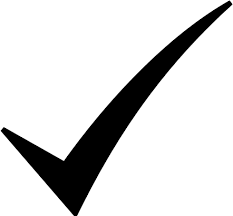  1. Ensuring safe and effective patient care 2. Establishing and maintaining an environment for       learning 3. Teaching and facilitating learning 4. Enhancing learning through assessment 5. Supporting and monitoring educational progress 6. Guiding personal and professional development 7. Continuing professional development as an educatorRenewal CriteriaSelect Answer1I am an Educational Supervisor / Named Clinical Supervisor.ES onlyCS onlyBoth ES & CS2The role of supervisor was discussed at my latest appraisal as part of the scope of practice and at each annual appraisal since the last date of recognition,Yes / No3I have in the last 5 years provided evidence of feedback on an ARCP report and their written reflection.If no, please give further information (e.g., have not had a trainee, are a Named Clinical Supervisor)Yes / No4I have provided evidence of 10 hours of relevant CPD.Yes / No5I have appropriate time in my job plan to meet my educational responsibilities.If no, what action has been agreed to raise this with your line manager / DME.Yes / No6I give permission for my details (as below) to be kept on the Wessex supervisor database, and shared with trusts, for the duration of my recognition period.If permission is not given, HEE will be unable to provide information updates relevant to your role or send a reminder to you to gain reapproval.Yes / No